ПЛАН КОНКУРСНОЙ РАБОТЫКритерии оценки конкурсных работ1. Группа победителей  формируется из числа конкурсантов, работы которых набрали 130 баллов.2. Группа победителей  I степени формируется из числа конкурсантов, работы которых набрали от 120 до 129 баллов.3.Группа  победителей  II степени формируется из числа конкурсантов, работы которых набрали  от 110  до 119 баллов.4. Группа победителей  III степени формируется из числа конкурсантов, работы которых набрали  от  100 до 109 баллов.5. Группа  лауреатов формируется из числа конкурсантов, работы которых набрали  91  от  до 99 баллов.6. Группа участников конкурса формируется из  числа конкурсантов, работы которых  набрали  90 и менее баллов.ЗАДАНИЕ №1САМЫЕ ИНТЕРЕСНЫЕ ФАКТЫ О ЧЕЛОВЕКЕИнструктаж: заполнить таблицуЗа каждый правильный ответ - 1 балл, максимальное количество баллов - 23Задание №2МОЛЕКУЛЯРНАЯ БИОЛОГИЯ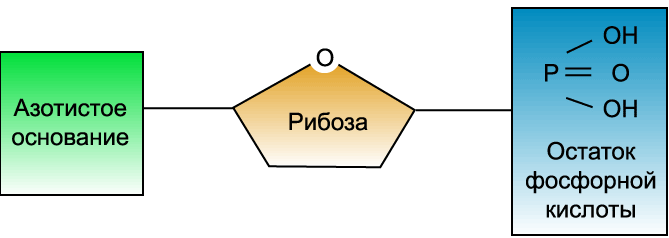 Инструктаж: вписать ответыЗа правильный ответ на 1 вопрос -1 балл, на 2 вопрос - 2 балла, на 3 вопрос - 1 балл, 4 вопрос - 3 балла.Всего за задание максимально  7 баллов.1. Назвать  молекулу  кислоты 2. Перечислить  азотистые основания, характерные для данной кислоты3. Синтез этой кислоты называется4. Указать цифры, где  в данной клетке может протекать этот синтез.  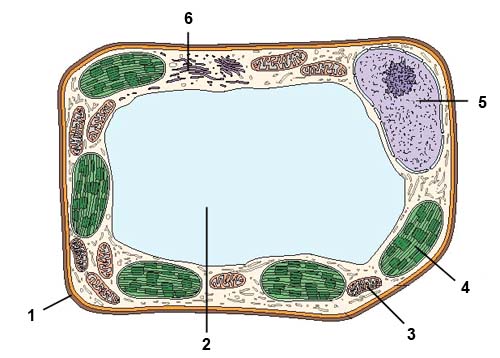 ЗАДАНИЕ №3ЮНЫЙ СЕЛЕКЦИОНЕРИнструктаж: заполнить таблицуЗа каждый правильный ответ - 1 балл, итого за задание максимально 25 балловЗАДАНИЕ №4ВКЛЮЧАЕМ ЛОГИКУИнструктаж:установить  логические связи  междуячейками таблицы;вписать в пустые ячейки буквы выбранных ответовиз предложенных ниже.За каждый правильный ответ - 5 балл, итого за задание максимально 15 баллов.А.  Резус - конфликт возникает  между резус-отрицательной женщиной и резус-положительным плодом.Б. Гемотрансфузия  - это процедура переливания донорской кровипациенту.В. Для профилактики резус - конфликта переливают  кровь с  учетом  резус- фактора.Г. Группы крови и резус-фактор  наследуются независимо друг от друга.Д. Резус-фактор   отрицательный  встречается  примерно у 15% европейцев.Е. Если у родителей II(А) и III(В) группы крови, то у детей возможны  все  четыре  группы крови.Задание № 5Мутагенная активность факторов средыИнструктаж:  классифицировать мутагенную активность факторов среды из приведенного списка и вписать в соответствующую колонку  таблицу   их  номера.За каждый правильный ответ - 1 балл, итого за задание максимально 40 баллов.ЗАДАНИЕ № 6Русские имена в биологииИнструктаж: заполнить таблицуЗа каждый правильный ответ - 2 балл, итого за задание максимально 20 балловРЕЗУЛЬТАТЫ ВЫПОЛНЕНИЯ КОНКУРСНОЙ РАБОТЫБИОЛОГИЧЕСКИЙ МАРАФОН - 2014Воскобойникова Кристина Алексеевна(ФИО заполняет  конкурсант)Таблицу заполняет экспертЭксперт    Белозерова Е.А.                                   (ФИО эксперта)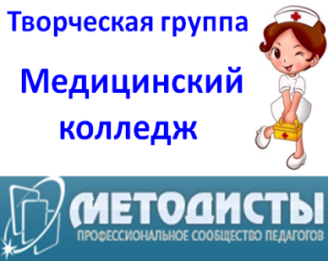 РАБОЧИЙ ЛИСТучастникаВсероссийского конкурса"БИОЛогический марафон - 2014"РАБОЧИЙ ЛИСТучастникаВсероссийского конкурса"БИОЛогический марафон - 2014"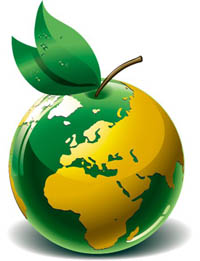 Личные данные участника конкурсаЛичные данные участника конкурсаЛичные данные участника конкурсаЛичные данные участника конкурсаФамилияФамилияВоскобойникова Воскобойникова ИмяИмяКристина Кристина ОтчествоОтчествоАлексеевна Алексеевна Класс, курсКласс, курс1 курс1 курсОтделение, факультетОтделение, факультетСестринское дело Сестринское дело Место учебы Место учебы ГБОУ СПО «Кропоткинский медицинский колледж»ГБОУ СПО «Кропоткинский медицинский колледж»Личные данные научного руководителяЛичные данные научного руководителяЛичные данные научного руководителяЛичные данные научного руководителяФамилияФамилияКрутова Крутова ИмяИмяЛюдмила Людмила ОтчествоОтчествониколаевнаниколаевнаДолжностьДолжностьпреподавательпреподавательМесто работыМесто работыГБОУ СПО «Кропоткинский медицинский колледж»ГБОУ СПО «Кропоткинский медицинский колледж»Задание №Наименование заданияМаксимальное количество баллов1Самые интересные факты о человеке232Молекулярная биология73Юный селекционер254Включаем логику155Мутагенная активность факторов среды406Имена в биологии20ИтогоИтого130№ЗаданиеОтветконкурсантаБаллы(заполняет эксперт)1.Самый тяжелый орган  Печень02.Самая мелкая костьУшные косточки13.Самая холодная часть тела Ушная раковина04.Самое распространенное в мире неинфекционное (незаразное) заболевание кариес15.Самая редкое сочетание группы крови и резус-фактора4(-)16.Самые сильные мышцыМышцы рта (язык)07.Самые мелкие клетки тела (соматические)08.Самые густые волосы уа) брюнетовб) шатеновв) рыжихг) блондиновг19.Самая короткая фаза митозаанафаза110.Самая маленькая хромосомаХромосома 22012.Самое бедная водой тканьЭмаль зуба 113.Самые мелкие клетки кровитромбоциты114.Самые короткоживущие клеткиКлетки кишечного эпителия115.Самые крупные лейкоцитымоноциты116.Самый информативный орган чувствзрение117.Самое распространенная хромосомная болезньСиндром ДаунаТрисомия 21118.Самые многочисленные симбионтымикроорганизмы0,519.Самый благоприятный возраст для деторожденияа) 18-25б)20-25в)25-30г)18-30а020.Самое большое количество костей уа) новорожденныхб) подростковв) взрослых г) старикова121.Самые мелкие сосудыкапилляры122.Самая длинная костьБедренная 123.Самая богатая водой тканьСтекловидное тело глаза1Итого баллов16,5Ответ конкурсанта:  РНКРибонуклеиновая кислотаБаллы (заполняет эксперт)  1Ответ конкурсанта: цитозин,Гуанин, аденин, тиминБаллы (заполняет эксперт)  2Ответконкурсанта:Транскрипция Баллы (заполняет эксперт)  1Ответконкурсанта:3,5, 4Баллы (заполняет эксперт)   3№Родительские особиНазваниегибрида(заполняет конкурсант)Баллы(заполняет эксперт)1Белуга х стерлядьбестер12Осел х лошадьмул13Жеребец  х ослицалошак14Лев х тигрицалигр15Зебра х пони, лошадь, оселЗони,зорс,зонка16Верблюд х ламакама17Одногорбый верблюд  х двугорбый верблюднар18Леопард х львицалеопон19Хорек х европейская норкахонорики110Дельфин-афалина х малая касаткакасаткодельфин111Селезень мускусной утки х утка пекинская белаяУтка мулард112Белый медведь х бурый медведьГризли или гролар113Заяц-беляк х заяц-русактумак114Ягуар х леопардпантера015Тигр х львицатигролев116Леопард  х львицалеопон117Зубр х коровазуброкорова018Тетерев х глухарьмежняк119Соболь х лесная куницакидусы120Вишня х  черемухачерападус021Вишня х черешнядюки122Алыча х персикнекторин023Смородина х крыжовникйошта124Груша х яблокогрушаблоко025Слива х абрикосплуот1Итого баллов20Закономерности наследования признаковПримерызакономерностейПримерызакономерностейОтветконкурсантаБаллы(заполняетэксперт)Законы МенделяУ родителей с  I (О) иIV (АВ) группами крови будут рождаться дети только со II(А) и III(В) группамиУ резус-положительных родителей вероятность рождениярезус-отрицательного ребенка составляет 25%а0Полное доминированиеРезус - фактор положительный  -  это доминантный  менделирующий признак, гетерозиготы проявляют  резус- положительные свойства кровиРезус-конфликт  - это наработкарезус-отрицательным организмом матери антител противрезус-положительного плодаг0Множественный(серийный) аллелизмВ результате мутации аллельных генов становиться больше двухГруппы кровив системе АВОе5Итого балловИтого балловИтого балловИтого баллов51. Кофе2. Зелёный чай3. Пиво4. Горчица5. Замороженное мясо6. Бензин7. Яблоки8. Вирус краснухи9. Пищевые добавки10. Телевизор11. Мята12. Пестициды13. Сигареты14. Натуральное красноевино15. Спиртосодержащие коктейли16. Витамин E17. Ультрафиолетовое излучение18. Цитомегаловирус19. Копчёности 20.Йогурт, мацони21. Сотовый телефон22. Керосиновая лампа23. Петрушка24. Лазерное излучение25. Низкокалорийная диета26. Салат из капусты27. Вирус гриппа28. Соли тяжёлых металлов29. Фолиевая кислота (Витамин В9)30. Чипсы31. Компьютер32. Икра из баклажан33. Противоопухолевые  лекарственные препараты34. Производство резины 35. ВитаминС36. Жареные пирожки37. Зелёный лук38. Замороженные полуфабрикаты39. Краска для волос40. Жевательная резинкаМутагеныМутагеныМутагеныМутагеныМутагеныМутагеныАнтимутагеныАнтимутагеныФизические № Баллы(заполняет эксперт)Химические № Баллы(заполняет эксперт)Биологические №Баллы(заполняет эксперт)№ Баллы(заполняет эксперт)101618110171911602121112118130241191271413112212905028133071341350111391130141150201231250261300321360371380400Баллы5Баллы8Баллы3Баллы10Итого баллов за заданиеИтого баллов за заданиеИтого баллов за заданиеИтого баллов за заданиеИтого баллов за заданиеИтого баллов за заданиеИтого баллов за задание26№ п/пСобытия, фактыФ.И.О.  отечественных ученыхБаллы(заполняет эксперт)1.Первый  Нобелевский лауреат в области физиологии и медициныИван Петрович Павлов22.Открыл яйцеклетку у млекопитающихАлександр Онуфриевич Ковалевский 03.Открыл витаминыНиколай Иванович Лунин 24.Выделил центры происхождения культурных растенийНиколай Иванович Вавилов 25.Успешный селекционер, вывел около 300 новых сортов плодовых растенийИван Владимирович Мичурин26.Открыл возбудителей табачной мозаики, назвал их вирусы.Дмитрий Иосифович Ивановский 27.Доказал участие хлорофилла в фотосинтезеКлимент Аркадьевич Тимирязев28.Открыл двойное оплодотворение у цветковых растенийСергей Гаврилович Навашин29.Нобелевский лауреат, выдвинул теорию долголетия, в основе которой значительная роль отводилась нормальной микрофлоре организма человека;определил современное  значение термина  пробиотикиИлья Ильич Мечников 210.Открыл митоз у растительных клетокФедор Валентинович Чистяков 1Итого балловИтого балловИтого баллов17Задание №Наименование заданияКоличество набранных баллов1Самые интересные факты о человеке16,52Молекулярная биология73Юный селекционер204Включаем логику55Мутагенная активность факторов среды266Имена в биологии17ИтогоИтого91,5